О внесении изменений в постановление Администрациигорода Когалыма от 05.07.2019 №1481В соответствии с Федеральным законом от 06.10.2003 №131-ФЗ                        «Об общих принципах организации местного самоуправления в Российской Федерации», от 27.07.2006 №152-ФЗ «О персональных данных», от 14.07.2022 №284-ФЗ «О внесении изменений в отдельные законодательные акты Российской Федерации», постановлением Правительства Российской Федерации от 26.03.2016 №236 «О требованиях к предоставлению в электронной форме государственных и муниципальных услуг», , Положением о порядке документооборота при предоставлении муниципальных услуг в комитете по управлению муниципальным имуществом Администрации города Когалыма от 21.04.2023, во исполнение поручения главы города Когалыма от 13.04.2023 №1-П-26, в целях приведения муниципального правового акта в соответствие с действующим законодательством:1. В приложение к постановлению Администрации города Когалыма от 05.07.2019 №1481 «Об утверждении административного регламента предоставления муниципальной услуги «Установление сервитута (публичного сервитута) в отношении земельного участка, находящегося в государственной или муниципальной собственности» (далее – административный регламент) внести следующие изменения:1.1. подпункт 3.1. пункта 3 раздела 1 административного регламента изложить в следующей редакции:«- являющиеся субъектом естественных монополий, - в случаях установления публичного сервитута для размещения, капитального ремонта инженерных сооружений, обеспечивающих деятельность этого субъекта, а также для проведения инженерных изысканий в целях подготовки документации по планировке территории, предусматривающей размещение указанных сооружений, инженерных изысканий для их строительства, реконструкции;- являющиеся организацией связи, - для размещения линий или сооружений связи, указанных в подпункте 1 статьи 39.37 Земельного кодекса Российской Федерации, а также для проведения инженерных изысканий в целях подготовки документации по планировке территории, предусматривающей размещение указанных линий и сооружений связи, инженерных изысканий для их строительства, реконструкции;- являющиеся владельцем объекта транспортной инфраструктуры федерального, регионального или местного значения, - в случае установления публичного сервитута для целей, указанных в подпунктах 2 - 5 статьи 39.37 Земельного кодекса Российской Федерации;- предусмотренные пунктом 1 статьи 56.4 Земельного кодекса Российской Федерации и подавшие ходатайство об изъятии земельного участка для государственных или муниципальных нужд, - в случае установления сервитута в целях реконструкции инженерного сооружения, которое переносится в связи с изъятием такого земельного участка для государственных или муниципальных нужд;- являющиеся единым оператором газификации, региональным оператором газификации, - в случае установления публичного сервитута для строительства, реконструкции, капитального ремонта и (или) эксплуатации линейных объектов систем газоснабжения, реконструкции или капитального ремонта их частей;- осуществляющие строительство, реконструкцию инженерного сооружения, являющегося линейным объектом, капитальный ремонт его участков (частей), реконструкцию, капитальный ремонт его участков (частей) в связи с планируемыми строительством, реконструкцией или капитальным ремонтом объектов капитального строительства;- иные лица, уполномоченные в соответствии с нормативными правовыми актами Российской Федерации, нормативными правовыми актами субъектов Российской Федерации, заключенными с органами государственной власти или органами местного самоуправления договорами или соглашениями осуществлять деятельность, для обеспечения которой допускается установление публичного сервитута.»1.2. абзац второй подпункта 2 пункта 20 раздела 2 административного регламента изложить в следующей редакции:«В случае направления заявления посредством ЕПГУ сведения из документа, удостоверяющего личность Заявителя, представителя подтверждаются посредством идентификации и аутентификации с использованием информационных технологий, предусмотренных частью 18 статьи 14.1 Федерального закона от 27.07.2006 №149-ФЗ «Об информации, информационных технологиях и о защите информации.»;1.3. абзац второй подпункта 20.1. пункта 20раздела 2 административного регламента изложить в следующей редакции:«В случае направления заявления посредством ЕПГУ сведения из документа, удостоверяющего личность Заявителя, представителя подтверждаются посредством идентификации и аутентификации с использованием информационных технологий, предусмотренных частью 18 статьи 14.1 Федерального закона от 27.07.2006 №149-ФЗ «Об информации, информационных технологиях и о защите информации.»;1.4. абзац третий пункта 29 раздела 2 административного регламента изложить в следующей редакции:«Для бесплатной парковки транспортных средств, управляемых инвалидами I, II групп, и транспортных средств, перевозящих таких инвалидов и (или) детей-инвалидов выделяется не менее 10 процентов мест (но не менее одного места). На граждан из числа инвалидов III группы распространяются нормы части девятой статьи 15 Федеральный закон от 24.11.1995 №181-ФЗ «О социальной защите инвалидов в Российской Федерации» в порядке, определяемом Правительством Российской Федерации.»;1.5. раздел 2 административного регламента дополнить наименованием и пунктом 35 следующего содержания:«Случаи и порядок предоставления муниципальной услуги                        в упреждающем (проактивном) режиме35. Случаи предоставления муниципальной услуги в упреждающем (проактивном) режиме административным регламентом не предусмотрены.»;1.6. пункты 35-45.4 административного регламента считать пунктами 36-46.4 соответственно;1.7. в абзаце пятом пункта 39 раздела 3 административного регламента слова «с пунктом 41» заменить словами «с пунктом 42»;1.8. в подпункте 45.2 пункта 45 раздела 3 административного регламента слова «в подпункте 45.1 пункта 45» заменить словами «в подпункте 46.1 пункта 46»;1.9. в подпункте 45.4 пункта 45 раздела 3 административного регламента слова «в подпункте 45.1 пункта 45» заменить словами «в подпункте 46.1 пункта 46»;1.10. раздел 3 административного регламента дополнить наименованием и пунктом 47 следующего содержания: «Варианты предоставления муниципальной услуги, включающиепорядок ее предоставления отдельным категориям заявителей,объединенных общими признаками, в том числе в отношениирезультата муниципальной услуги, за получением которого ониобратились47. В целях определения и предъявления заявителю варианта предоставления муниципальной услуги, предусмотренного настоящим административным регламентом осуществляется анкетирование заявителя посредством ЕПГУ.Иные варианты предоставления муниципальной услуги, включающие порядок предоставления указанной услуги отдельным категориям заявителей, объединенных общими признаками, в том числе в отношении результата муниципальной услуги, за получением которого они обратились, настоящим административным регламентом не предусмотрены.»;1.11. пункты 46-71 административного регламента считать пунктами 48-74 соответственно;1.12. в абзаце пятом пункта 33 раздела 2 административного регламента слова «пунктом 68» заменить словами «пунктом 70»;1.13. в абзаце первом пункта 62 раздела 5 административного регламента слова «в пункте 61» заменить словами «в пункте 63»;1.14. абзац третий пункта 71 раздела 6 административного регламента изложить в следующей редакции:«- устанавливает личность Заявителя на основании документа, удостоверяющего личность в соответствии с законодательством Российской Федерации, либо устанавливает личность заявителя, проводит его идентификацию, аутентификацию с использованием информационных систем, указанных в частях 10 и 11 статьи 7 Федерального закона от 27.07.2010 №210-ФЗ «Об организации предоставления государственных и муниципальных услуг, а также проверяет соответствие копий представляемых документов (за исключением нотариально заверенных) их оригиналам:».1.15. в приложении 7 «Форма заявления о предоставлении муниципальной услуги «Установление сервитута в отношении земельного участка, находящегося в государственной (государственной неразграниченной) или муниципальной собственности» (подуслуга 1)» к административному регламенту слово «кому:» заменить словами «В Администрацию города Когалыма»;1.16. приложение 9 «Состав, последовательность и сроки выполнения административных процедур (действий) при предоставлении подуслуги 1» к административному регламенту раздел 5. Выдача результата столбец 4 таблицы дополнить словами «Делопроизводитель службы делопроизводства Муниципального казенного учреждения «Управление обеспечения деятельности органов местного самоуправления», закрепленным за Уполномоченным органом»;1.17. приложение 10 «Состав, последовательность и сроки выполнения административных процедур (действий) при предоставлении подуслуги 2» к административному регламенту раздел 5. Выдача результата столбец 4 таблицы дополнить словами «Делопроизводитель службы делопроизводства Муниципального казенного учреждения «Управление обеспечения деятельности органов местного самоуправления», закрепленным за Уполномоченным органом»;1.18. дополнить приложением 11 согласно приложению к настоящему постановлению.2. Комитету по управлению муниципальным имуществом Администрации города Когалыма (А.В. Ковальчук) направить в юридическое управление Администрации города Когалыма текст постановления и приложение к нему, его реквизиты, сведения об источнике официального опубликования в порядке и сроки, предусмотренные распоряжением Администрации города Когалыма от 19.06.2013 №149-р «О мерах по формированию регистра муниципальных нормативных правовых актов Ханты-Мансийского автономного округа – Югры» для дальнейшего направления в Управление государственной регистрации нормативных правовых актов Аппарата Губернатора Ханты-Мансийского автономного округа – Югры.3. Опубликовать настоящее постановление в газете «Когалымский вестник» и разместить на официальном сайте Администрации города Когалыма в сети «Интернет» (www.admkogalym.ru).4. Контроль за выполнением постановления возложить на председателя комитета по управлению муниципальным имуществом Администрации города Когалыма А.В. Ковальчука.Приложение 11к административному регламентуСогласие субъекта персональных данныхна обработку персональных данных*обработка персональных данных – любое действие (операция) или совокупность действий (операций), совершаемых с использованием средств автоматизации или без использования таких средств с персональными данными, включая сбор, запись, систематизацию, накопление, хранение, уточнение (обновление, изменение), извлечение, использование, передачу (предоставление, доступ), блокирование, удаление, уничтожение.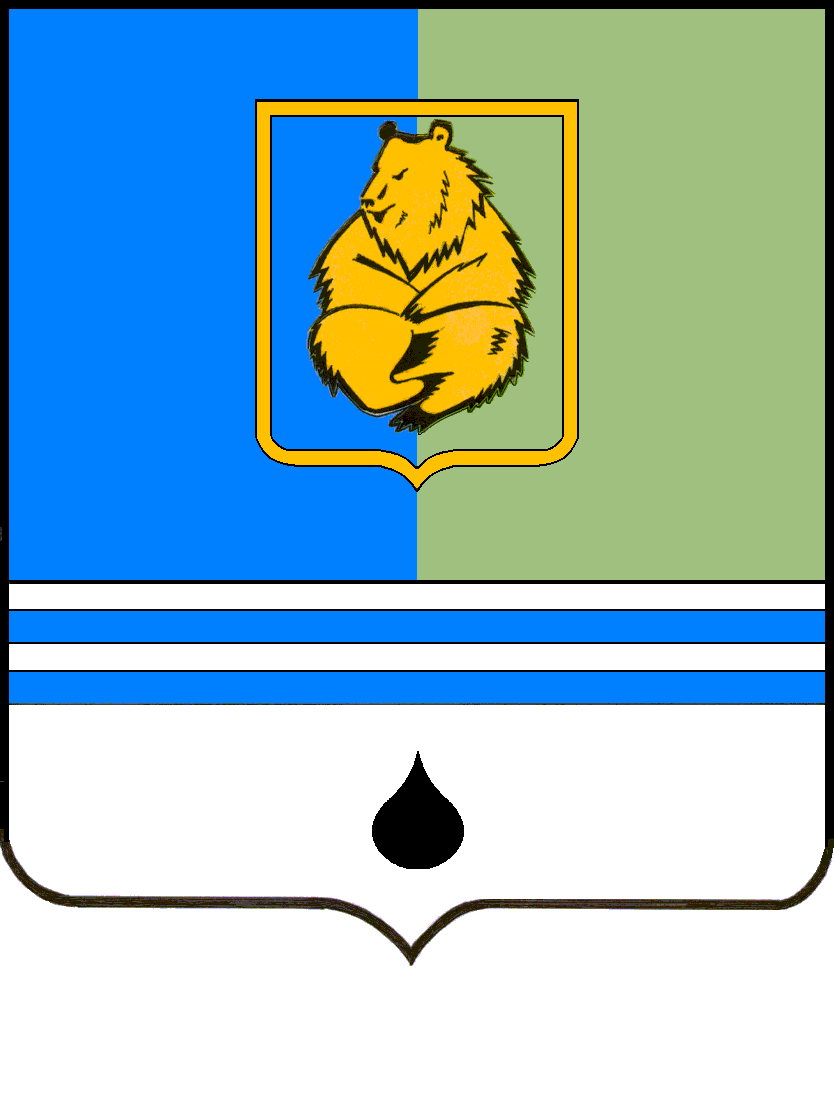 ПОСТАНОВЛЕНИЕАДМИНИСТРАЦИИ ГОРОДА КОГАЛЫМАХанты-Мансийского автономного округа - ЮгрыПОСТАНОВЛЕНИЕАДМИНИСТРАЦИИ ГОРОДА КОГАЛЫМАХанты-Мансийского автономного округа - ЮгрыПОСТАНОВЛЕНИЕАДМИНИСТРАЦИИ ГОРОДА КОГАЛЫМАХанты-Мансийского автономного округа - ЮгрыПОСТАНОВЛЕНИЕАДМИНИСТРАЦИИ ГОРОДА КОГАЛЫМАХанты-Мансийского автономного округа - Югрыот [Дата документа]от [Дата документа]№ [Номер документа]№ [Номер документа]Приложение к постановлению Администрациигорода КогалымаПриложение к постановлению Администрациигорода Когалымаот [Дата документа] №[Номер документа]Я,Я,,(фамилия, имя, отчество)проживающий(ая) по адресу: (фамилия, имя, отчество)проживающий(ая) по адресу: (фамилия, имя, отчество)проживающий(ая) по адресу: (фамилия, имя, отчество)проживающий(ая) по адресу: (фамилия, имя, отчество)проживающий(ая) по адресу: (фамилия, имя, отчество)проживающий(ая) по адресу: (фамилия, имя, отчество)проживающий(ая) по адресу: (фамилия, имя, отчество)проживающий(ая) по адресу: (фамилия, имя, отчество)проживающий(ая) по адресу: (фамилия, имя, отчество)проживающий(ая) по адресу: (фамилия, имя, отчество)проживающий(ая) по адресу: (фамилия, имя, отчество)проживающий(ая) по адресу: паспорт сериипаспорт сериипаспорт сериипаспорт сериипаспорт серии№выдан выдан выдан дата выдачидата выдачидата выдачидата выдачи«____»____________ ____г.«____»____________ ____г.«____»____________ ____г.«____»____________ ____г.«____»____________ ____г.«____»____________ ____г.«____»____________ ____г.«____»____________ ____г.«____»____________ ____г.данные документа, подтверждающего полномочия законного представителя (заполняются в том случае, если согласие заполняет законный представитель):являюсь субъектом ПДн / законным представителем субъекта ПДн и даю согласие на обработку его персональных данных (нужное подчеркнуть):ВНИМАНИЕ!Сведения о субъекте ПДн заполняются в том случае, если согласие заполняет законный представитель гражданина Российской Федерациисвободно, своей волей и в своем интересе в соответствии с требованиями Федерального закона от 27 июля 2006 г. №152-ФЗ «О персональных данных» даю согласие уполномоченным должностным лицам Администрации города Когалыма, адрес: 628481, ул.Дружбы Народов, д.7 (далее – Оператор), на обработку* следующих персональных данных:в целях:данные документа, подтверждающего полномочия законного представителя (заполняются в том случае, если согласие заполняет законный представитель):являюсь субъектом ПДн / законным представителем субъекта ПДн и даю согласие на обработку его персональных данных (нужное подчеркнуть):ВНИМАНИЕ!Сведения о субъекте ПДн заполняются в том случае, если согласие заполняет законный представитель гражданина Российской Федерациисвободно, своей волей и в своем интересе в соответствии с требованиями Федерального закона от 27 июля 2006 г. №152-ФЗ «О персональных данных» даю согласие уполномоченным должностным лицам Администрации города Когалыма, адрес: 628481, ул.Дружбы Народов, д.7 (далее – Оператор), на обработку* следующих персональных данных:в целях:данные документа, подтверждающего полномочия законного представителя (заполняются в том случае, если согласие заполняет законный представитель):являюсь субъектом ПДн / законным представителем субъекта ПДн и даю согласие на обработку его персональных данных (нужное подчеркнуть):ВНИМАНИЕ!Сведения о субъекте ПДн заполняются в том случае, если согласие заполняет законный представитель гражданина Российской Федерациисвободно, своей волей и в своем интересе в соответствии с требованиями Федерального закона от 27 июля 2006 г. №152-ФЗ «О персональных данных» даю согласие уполномоченным должностным лицам Администрации города Когалыма, адрес: 628481, ул.Дружбы Народов, д.7 (далее – Оператор), на обработку* следующих персональных данных:в целях:данные документа, подтверждающего полномочия законного представителя (заполняются в том случае, если согласие заполняет законный представитель):являюсь субъектом ПДн / законным представителем субъекта ПДн и даю согласие на обработку его персональных данных (нужное подчеркнуть):ВНИМАНИЕ!Сведения о субъекте ПДн заполняются в том случае, если согласие заполняет законный представитель гражданина Российской Федерациисвободно, своей волей и в своем интересе в соответствии с требованиями Федерального закона от 27 июля 2006 г. №152-ФЗ «О персональных данных» даю согласие уполномоченным должностным лицам Администрации города Когалыма, адрес: 628481, ул.Дружбы Народов, д.7 (далее – Оператор), на обработку* следующих персональных данных:в целях:данные документа, подтверждающего полномочия законного представителя (заполняются в том случае, если согласие заполняет законный представитель):являюсь субъектом ПДн / законным представителем субъекта ПДн и даю согласие на обработку его персональных данных (нужное подчеркнуть):ВНИМАНИЕ!Сведения о субъекте ПДн заполняются в том случае, если согласие заполняет законный представитель гражданина Российской Федерациисвободно, своей волей и в своем интересе в соответствии с требованиями Федерального закона от 27 июля 2006 г. №152-ФЗ «О персональных данных» даю согласие уполномоченным должностным лицам Администрации города Когалыма, адрес: 628481, ул.Дружбы Народов, д.7 (далее – Оператор), на обработку* следующих персональных данных:в целях:данные документа, подтверждающего полномочия законного представителя (заполняются в том случае, если согласие заполняет законный представитель):являюсь субъектом ПДн / законным представителем субъекта ПДн и даю согласие на обработку его персональных данных (нужное подчеркнуть):ВНИМАНИЕ!Сведения о субъекте ПДн заполняются в том случае, если согласие заполняет законный представитель гражданина Российской Федерациисвободно, своей волей и в своем интересе в соответствии с требованиями Федерального закона от 27 июля 2006 г. №152-ФЗ «О персональных данных» даю согласие уполномоченным должностным лицам Администрации города Когалыма, адрес: 628481, ул.Дружбы Народов, д.7 (далее – Оператор), на обработку* следующих персональных данных:в целях:данные документа, подтверждающего полномочия законного представителя (заполняются в том случае, если согласие заполняет законный представитель):являюсь субъектом ПДн / законным представителем субъекта ПДн и даю согласие на обработку его персональных данных (нужное подчеркнуть):ВНИМАНИЕ!Сведения о субъекте ПДн заполняются в том случае, если согласие заполняет законный представитель гражданина Российской Федерациисвободно, своей волей и в своем интересе в соответствии с требованиями Федерального закона от 27 июля 2006 г. №152-ФЗ «О персональных данных» даю согласие уполномоченным должностным лицам Администрации города Когалыма, адрес: 628481, ул.Дружбы Народов, д.7 (далее – Оператор), на обработку* следующих персональных данных:в целях:данные документа, подтверждающего полномочия законного представителя (заполняются в том случае, если согласие заполняет законный представитель):являюсь субъектом ПДн / законным представителем субъекта ПДн и даю согласие на обработку его персональных данных (нужное подчеркнуть):ВНИМАНИЕ!Сведения о субъекте ПДн заполняются в том случае, если согласие заполняет законный представитель гражданина Российской Федерациисвободно, своей волей и в своем интересе в соответствии с требованиями Федерального закона от 27 июля 2006 г. №152-ФЗ «О персональных данных» даю согласие уполномоченным должностным лицам Администрации города Когалыма, адрес: 628481, ул.Дружбы Народов, д.7 (далее – Оператор), на обработку* следующих персональных данных:в целях:данные документа, подтверждающего полномочия законного представителя (заполняются в том случае, если согласие заполняет законный представитель):являюсь субъектом ПДн / законным представителем субъекта ПДн и даю согласие на обработку его персональных данных (нужное подчеркнуть):ВНИМАНИЕ!Сведения о субъекте ПДн заполняются в том случае, если согласие заполняет законный представитель гражданина Российской Федерациисвободно, своей волей и в своем интересе в соответствии с требованиями Федерального закона от 27 июля 2006 г. №152-ФЗ «О персональных данных» даю согласие уполномоченным должностным лицам Администрации города Когалыма, адрес: 628481, ул.Дружбы Народов, д.7 (далее – Оператор), на обработку* следующих персональных данных:в целях:данные документа, подтверждающего полномочия законного представителя (заполняются в том случае, если согласие заполняет законный представитель):являюсь субъектом ПДн / законным представителем субъекта ПДн и даю согласие на обработку его персональных данных (нужное подчеркнуть):ВНИМАНИЕ!Сведения о субъекте ПДн заполняются в том случае, если согласие заполняет законный представитель гражданина Российской Федерациисвободно, своей волей и в своем интересе в соответствии с требованиями Федерального закона от 27 июля 2006 г. №152-ФЗ «О персональных данных» даю согласие уполномоченным должностным лицам Администрации города Когалыма, адрес: 628481, ул.Дружбы Народов, д.7 (далее – Оператор), на обработку* следующих персональных данных:в целях:данные документа, подтверждающего полномочия законного представителя (заполняются в том случае, если согласие заполняет законный представитель):являюсь субъектом ПДн / законным представителем субъекта ПДн и даю согласие на обработку его персональных данных (нужное подчеркнуть):ВНИМАНИЕ!Сведения о субъекте ПДн заполняются в том случае, если согласие заполняет законный представитель гражданина Российской Федерациисвободно, своей волей и в своем интересе в соответствии с требованиями Федерального закона от 27 июля 2006 г. №152-ФЗ «О персональных данных» даю согласие уполномоченным должностным лицам Администрации города Когалыма, адрес: 628481, ул.Дружбы Народов, д.7 (далее – Оператор), на обработку* следующих персональных данных:в целях:данные документа, подтверждающего полномочия законного представителя (заполняются в том случае, если согласие заполняет законный представитель):являюсь субъектом ПДн / законным представителем субъекта ПДн и даю согласие на обработку его персональных данных (нужное подчеркнуть):ВНИМАНИЕ!Сведения о субъекте ПДн заполняются в том случае, если согласие заполняет законный представитель гражданина Российской Федерациисвободно, своей волей и в своем интересе в соответствии с требованиями Федерального закона от 27 июля 2006 г. №152-ФЗ «О персональных данных» даю согласие уполномоченным должностным лицам Администрации города Когалыма, адрес: 628481, ул.Дружбы Народов, д.7 (далее – Оператор), на обработку* следующих персональных данных:в целях:данные документа, подтверждающего полномочия законного представителя (заполняются в том случае, если согласие заполняет законный представитель):являюсь субъектом ПДн / законным представителем субъекта ПДн и даю согласие на обработку его персональных данных (нужное подчеркнуть):ВНИМАНИЕ!Сведения о субъекте ПДн заполняются в том случае, если согласие заполняет законный представитель гражданина Российской Федерациисвободно, своей волей и в своем интересе в соответствии с требованиями Федерального закона от 27 июля 2006 г. №152-ФЗ «О персональных данных» даю согласие уполномоченным должностным лицам Администрации города Когалыма, адрес: 628481, ул.Дружбы Народов, д.7 (далее – Оператор), на обработку* следующих персональных данных:в целях:Я предупрежден(а), что обработка моих персональных данных осуществляется с использованием бумажных носителей и средств вычислительной техники, с соблюдением принципов и правил обработки персональных данных, предусмотренных Федеральным законом от 27 июля 2006 г. №152-ФЗ «О персональных данных», а также необходимых правовых, организационных и технических мер, обеспечивающих их защиту от неправомерного или случайного доступа к ним, уничтожения, изменения, блокирования, копирования, предоставления, распространения персональных данных, а также от иных неправомерных действий в отношении персональных данных.Я предупрежден(а), что обработка моих персональных данных осуществляется с использованием бумажных носителей и средств вычислительной техники, с соблюдением принципов и правил обработки персональных данных, предусмотренных Федеральным законом от 27 июля 2006 г. №152-ФЗ «О персональных данных», а также необходимых правовых, организационных и технических мер, обеспечивающих их защиту от неправомерного или случайного доступа к ним, уничтожения, изменения, блокирования, копирования, предоставления, распространения персональных данных, а также от иных неправомерных действий в отношении персональных данных.Я предупрежден(а), что обработка моих персональных данных осуществляется с использованием бумажных носителей и средств вычислительной техники, с соблюдением принципов и правил обработки персональных данных, предусмотренных Федеральным законом от 27 июля 2006 г. №152-ФЗ «О персональных данных», а также необходимых правовых, организационных и технических мер, обеспечивающих их защиту от неправомерного или случайного доступа к ним, уничтожения, изменения, блокирования, копирования, предоставления, распространения персональных данных, а также от иных неправомерных действий в отношении персональных данных.Я предупрежден(а), что обработка моих персональных данных осуществляется с использованием бумажных носителей и средств вычислительной техники, с соблюдением принципов и правил обработки персональных данных, предусмотренных Федеральным законом от 27 июля 2006 г. №152-ФЗ «О персональных данных», а также необходимых правовых, организационных и технических мер, обеспечивающих их защиту от неправомерного или случайного доступа к ним, уничтожения, изменения, блокирования, копирования, предоставления, распространения персональных данных, а также от иных неправомерных действий в отношении персональных данных.Я предупрежден(а), что обработка моих персональных данных осуществляется с использованием бумажных носителей и средств вычислительной техники, с соблюдением принципов и правил обработки персональных данных, предусмотренных Федеральным законом от 27 июля 2006 г. №152-ФЗ «О персональных данных», а также необходимых правовых, организационных и технических мер, обеспечивающих их защиту от неправомерного или случайного доступа к ним, уничтожения, изменения, блокирования, копирования, предоставления, распространения персональных данных, а также от иных неправомерных действий в отношении персональных данных.Я предупрежден(а), что обработка моих персональных данных осуществляется с использованием бумажных носителей и средств вычислительной техники, с соблюдением принципов и правил обработки персональных данных, предусмотренных Федеральным законом от 27 июля 2006 г. №152-ФЗ «О персональных данных», а также необходимых правовых, организационных и технических мер, обеспечивающих их защиту от неправомерного или случайного доступа к ним, уничтожения, изменения, блокирования, копирования, предоставления, распространения персональных данных, а также от иных неправомерных действий в отношении персональных данных.Я предупрежден(а), что обработка моих персональных данных осуществляется с использованием бумажных носителей и средств вычислительной техники, с соблюдением принципов и правил обработки персональных данных, предусмотренных Федеральным законом от 27 июля 2006 г. №152-ФЗ «О персональных данных», а также необходимых правовых, организационных и технических мер, обеспечивающих их защиту от неправомерного или случайного доступа к ним, уничтожения, изменения, блокирования, копирования, предоставления, распространения персональных данных, а также от иных неправомерных действий в отношении персональных данных.Я предупрежден(а), что обработка моих персональных данных осуществляется с использованием бумажных носителей и средств вычислительной техники, с соблюдением принципов и правил обработки персональных данных, предусмотренных Федеральным законом от 27 июля 2006 г. №152-ФЗ «О персональных данных», а также необходимых правовых, организационных и технических мер, обеспечивающих их защиту от неправомерного или случайного доступа к ним, уничтожения, изменения, блокирования, копирования, предоставления, распространения персональных данных, а также от иных неправомерных действий в отношении персональных данных.Я предупрежден(а), что обработка моих персональных данных осуществляется с использованием бумажных носителей и средств вычислительной техники, с соблюдением принципов и правил обработки персональных данных, предусмотренных Федеральным законом от 27 июля 2006 г. №152-ФЗ «О персональных данных», а также необходимых правовых, организационных и технических мер, обеспечивающих их защиту от неправомерного или случайного доступа к ним, уничтожения, изменения, блокирования, копирования, предоставления, распространения персональных данных, а также от иных неправомерных действий в отношении персональных данных.Я предупрежден(а), что обработка моих персональных данных осуществляется с использованием бумажных носителей и средств вычислительной техники, с соблюдением принципов и правил обработки персональных данных, предусмотренных Федеральным законом от 27 июля 2006 г. №152-ФЗ «О персональных данных», а также необходимых правовых, организационных и технических мер, обеспечивающих их защиту от неправомерного или случайного доступа к ним, уничтожения, изменения, блокирования, копирования, предоставления, распространения персональных данных, а также от иных неправомерных действий в отношении персональных данных.Я предупрежден(а), что обработка моих персональных данных осуществляется с использованием бумажных носителей и средств вычислительной техники, с соблюдением принципов и правил обработки персональных данных, предусмотренных Федеральным законом от 27 июля 2006 г. №152-ФЗ «О персональных данных», а также необходимых правовых, организационных и технических мер, обеспечивающих их защиту от неправомерного или случайного доступа к ним, уничтожения, изменения, блокирования, копирования, предоставления, распространения персональных данных, а также от иных неправомерных действий в отношении персональных данных.Я предупрежден(а), что обработка моих персональных данных осуществляется с использованием бумажных носителей и средств вычислительной техники, с соблюдением принципов и правил обработки персональных данных, предусмотренных Федеральным законом от 27 июля 2006 г. №152-ФЗ «О персональных данных», а также необходимых правовых, организационных и технических мер, обеспечивающих их защиту от неправомерного или случайного доступа к ним, уничтожения, изменения, блокирования, копирования, предоставления, распространения персональных данных, а также от иных неправомерных действий в отношении персональных данных.Я предупрежден(а), что обработка моих персональных данных осуществляется с использованием бумажных носителей и средств вычислительной техники, с соблюдением принципов и правил обработки персональных данных, предусмотренных Федеральным законом от 27 июля 2006 г. №152-ФЗ «О персональных данных», а также необходимых правовых, организационных и технических мер, обеспечивающих их защиту от неправомерного или случайного доступа к ним, уничтожения, изменения, блокирования, копирования, предоставления, распространения персональных данных, а также от иных неправомерных действий в отношении персональных данных.Срок действия Согласия на обработку персональных данных – с даты подписания Согласия, в течение _________________. Согласие может быть досрочно отозвано путем подачи письменного заявления в адрес Оператора.Я предупрежден(а), что в случае отзыва согласия на обработку персональных данных, Оператор вправе продолжить обработку персональных данных без согласия при наличии оснований, указанных в пп.2-11 ч.1 ст.6 и пп.2-10 ч.2 ст.10 Федерального закона от 27 июля 2006 г. №152-ФЗ «О персональных данных».Срок действия Согласия на обработку персональных данных – с даты подписания Согласия, в течение _________________. Согласие может быть досрочно отозвано путем подачи письменного заявления в адрес Оператора.Я предупрежден(а), что в случае отзыва согласия на обработку персональных данных, Оператор вправе продолжить обработку персональных данных без согласия при наличии оснований, указанных в пп.2-11 ч.1 ст.6 и пп.2-10 ч.2 ст.10 Федерального закона от 27 июля 2006 г. №152-ФЗ «О персональных данных».Срок действия Согласия на обработку персональных данных – с даты подписания Согласия, в течение _________________. Согласие может быть досрочно отозвано путем подачи письменного заявления в адрес Оператора.Я предупрежден(а), что в случае отзыва согласия на обработку персональных данных, Оператор вправе продолжить обработку персональных данных без согласия при наличии оснований, указанных в пп.2-11 ч.1 ст.6 и пп.2-10 ч.2 ст.10 Федерального закона от 27 июля 2006 г. №152-ФЗ «О персональных данных».Срок действия Согласия на обработку персональных данных – с даты подписания Согласия, в течение _________________. Согласие может быть досрочно отозвано путем подачи письменного заявления в адрес Оператора.Я предупрежден(а), что в случае отзыва согласия на обработку персональных данных, Оператор вправе продолжить обработку персональных данных без согласия при наличии оснований, указанных в пп.2-11 ч.1 ст.6 и пп.2-10 ч.2 ст.10 Федерального закона от 27 июля 2006 г. №152-ФЗ «О персональных данных».Срок действия Согласия на обработку персональных данных – с даты подписания Согласия, в течение _________________. Согласие может быть досрочно отозвано путем подачи письменного заявления в адрес Оператора.Я предупрежден(а), что в случае отзыва согласия на обработку персональных данных, Оператор вправе продолжить обработку персональных данных без согласия при наличии оснований, указанных в пп.2-11 ч.1 ст.6 и пп.2-10 ч.2 ст.10 Федерального закона от 27 июля 2006 г. №152-ФЗ «О персональных данных».Срок действия Согласия на обработку персональных данных – с даты подписания Согласия, в течение _________________. Согласие может быть досрочно отозвано путем подачи письменного заявления в адрес Оператора.Я предупрежден(а), что в случае отзыва согласия на обработку персональных данных, Оператор вправе продолжить обработку персональных данных без согласия при наличии оснований, указанных в пп.2-11 ч.1 ст.6 и пп.2-10 ч.2 ст.10 Федерального закона от 27 июля 2006 г. №152-ФЗ «О персональных данных».Срок действия Согласия на обработку персональных данных – с даты подписания Согласия, в течение _________________. Согласие может быть досрочно отозвано путем подачи письменного заявления в адрес Оператора.Я предупрежден(а), что в случае отзыва согласия на обработку персональных данных, Оператор вправе продолжить обработку персональных данных без согласия при наличии оснований, указанных в пп.2-11 ч.1 ст.6 и пп.2-10 ч.2 ст.10 Федерального закона от 27 июля 2006 г. №152-ФЗ «О персональных данных».Срок действия Согласия на обработку персональных данных – с даты подписания Согласия, в течение _________________. Согласие может быть досрочно отозвано путем подачи письменного заявления в адрес Оператора.Я предупрежден(а), что в случае отзыва согласия на обработку персональных данных, Оператор вправе продолжить обработку персональных данных без согласия при наличии оснований, указанных в пп.2-11 ч.1 ст.6 и пп.2-10 ч.2 ст.10 Федерального закона от 27 июля 2006 г. №152-ФЗ «О персональных данных».Срок действия Согласия на обработку персональных данных – с даты подписания Согласия, в течение _________________. Согласие может быть досрочно отозвано путем подачи письменного заявления в адрес Оператора.Я предупрежден(а), что в случае отзыва согласия на обработку персональных данных, Оператор вправе продолжить обработку персональных данных без согласия при наличии оснований, указанных в пп.2-11 ч.1 ст.6 и пп.2-10 ч.2 ст.10 Федерального закона от 27 июля 2006 г. №152-ФЗ «О персональных данных».Срок действия Согласия на обработку персональных данных – с даты подписания Согласия, в течение _________________. Согласие может быть досрочно отозвано путем подачи письменного заявления в адрес Оператора.Я предупрежден(а), что в случае отзыва согласия на обработку персональных данных, Оператор вправе продолжить обработку персональных данных без согласия при наличии оснований, указанных в пп.2-11 ч.1 ст.6 и пп.2-10 ч.2 ст.10 Федерального закона от 27 июля 2006 г. №152-ФЗ «О персональных данных».Срок действия Согласия на обработку персональных данных – с даты подписания Согласия, в течение _________________. Согласие может быть досрочно отозвано путем подачи письменного заявления в адрес Оператора.Я предупрежден(а), что в случае отзыва согласия на обработку персональных данных, Оператор вправе продолжить обработку персональных данных без согласия при наличии оснований, указанных в пп.2-11 ч.1 ст.6 и пп.2-10 ч.2 ст.10 Федерального закона от 27 июля 2006 г. №152-ФЗ «О персональных данных».Срок действия Согласия на обработку персональных данных – с даты подписания Согласия, в течение _________________. Согласие может быть досрочно отозвано путем подачи письменного заявления в адрес Оператора.Я предупрежден(а), что в случае отзыва согласия на обработку персональных данных, Оператор вправе продолжить обработку персональных данных без согласия при наличии оснований, указанных в пп.2-11 ч.1 ст.6 и пп.2-10 ч.2 ст.10 Федерального закона от 27 июля 2006 г. №152-ФЗ «О персональных данных».Срок действия Согласия на обработку персональных данных – с даты подписания Согласия, в течение _________________. Согласие может быть досрочно отозвано путем подачи письменного заявления в адрес Оператора.Я предупрежден(а), что в случае отзыва согласия на обработку персональных данных, Оператор вправе продолжить обработку персональных данных без согласия при наличии оснований, указанных в пп.2-11 ч.1 ст.6 и пп.2-10 ч.2 ст.10 Федерального закона от 27 июля 2006 г. №152-ФЗ «О персональных данных».(дата)(дата)(дата)(дата)(дата)(дата)(подпись)(подпись)(расшифровка подписи)(расшифровка подписи)(расшифровка подписи)